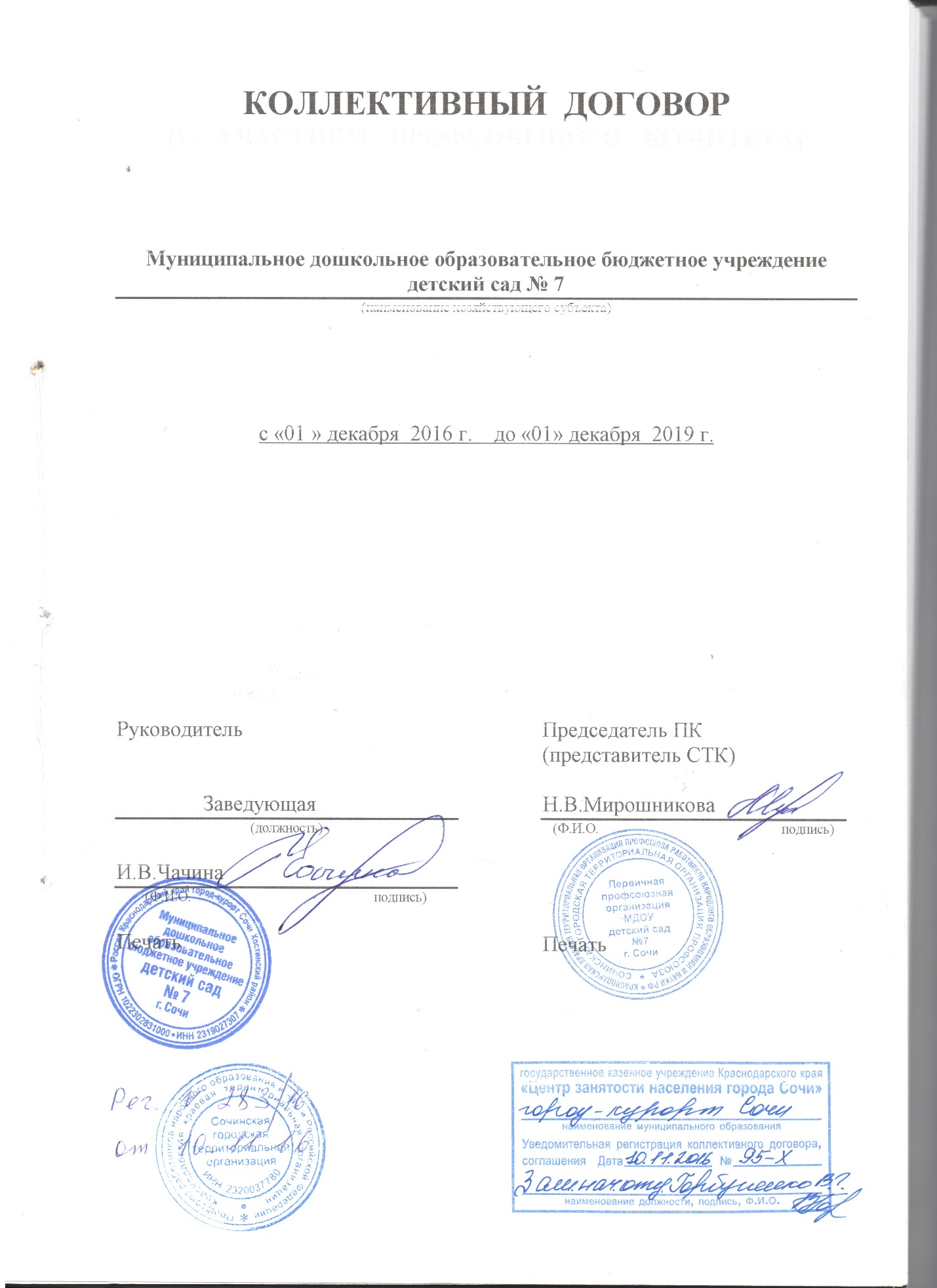 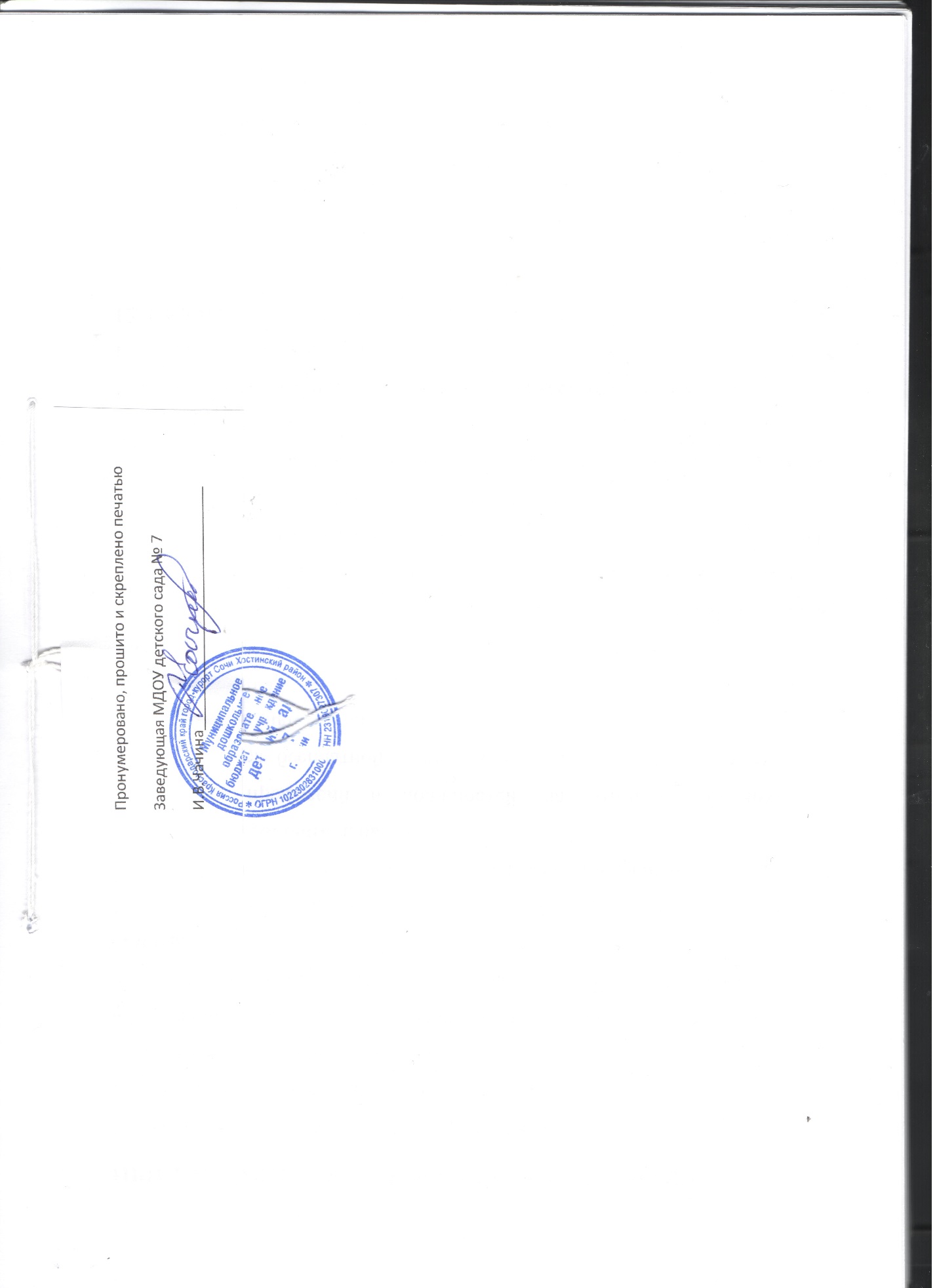 КОЛЛЕКТИВНЫЙ ДОГОВОР МУНИЦИПАЛЬНОГО ДОШКОЛЬНОГО ОБРАЗОВАТЕЛЬНОГО БЮДЖЕТНОГО УЧРЕЖДЕНИЯ ДЕТСКОГО САДА № 7  на 2016-  2019год(ы)Принят на общем собрании трудового коллектива работников МДОУ детского сада № 7Протокол № 27 от 01.12.2016 годаЗарегистрирован   в Сочинском городском  комитете Профсоюза работников образованияРегистрационный №______от____________Протокол президиума горкома профсоюза работников образования №____от___________КОЛЛЕКТИВНЫЙ ДОГОВОРпрошел уведомительную регистрацию_________________________________1.ОБЩИЕ ПОЛОЖЕНИЯ1.1. Настоящий коллективный договор заключен между работодателем и работниками в лице их представителей и является правовым актом, регулирующим социально-трудовые отношения в Муниципальном дошкольном образовательном бюджетном  учреждении детском саду № 7..1.2. Коллективный договор заключен с целью определения взаимных обязательств работников и работодателя по защите социально-трудовых прав и профессиональных интересов работников образовательной организации и установлению дополнительных социально-экономических, правовых и профессиональных гарантий, льгот и преимуществ для работников, а также по созданию более благоприятных условий труда по сравнению с трудовым законодательством, иными актами, содержащими нормы трудового права,  соглашениями. Сторонами коллективного договора являются: работодатель в лице его представителя – руководителя образовательной организации Ирины Владимировны Чачиной  (далее – работодатель);работники образовательной организации в лице их представителя – первичной профсоюзной организации в лице председателя первичной профсоюзной организации (далее – выборный орган первичной профсоюзной организации) Натальи Васильевны Мирошниковой .1.3. Для достижения поставленных целей:1.3.1. Работодатель обеспечивает устойчивую и ритмичную работу организации, ее финансово-экономическую стабильность, создание условий для безопасного и высокоэффективного труда, сохранность имущества организации, учет мнения профкома по проектам локальных актов, приказов, распоряжений, касающимся деятельности работников организации, предоставляет профкому, по его запросам, информацию по социально-трудовым вопросам.1.3.2.Выборный орган первичной профсоюзной организации обеспечивает представительство и защиту социально-трудовых прав и законных интересов работников, осуществляет контроль за соблюдением законодательства о труде, реализацией мероприятий, обеспечивающих более эффективную деятельность организации, использует возможности переговорного процесса с целью учета интересов сторон и предотвращения социальной напряженности в коллективе.1.4. Действие настоящего коллективного договора распространяется на всех работников образовательной организации, в том числе заключивших трудовой договор о работе по совместительству. 1.5. Обязательства сторон по данному коллективному договору не могут ухудшать положение работников по сравнению с действующим законодательством, краевым, отраслевым соглашениями.1.6. В соответствии со ст.43 Трудового кодекса РФ (далее – ТК РФ) Коллективный договор сохраняет свое действие в случае изменения наименования организации, реорганизации организации в форме преобразования, расторжения трудового договора с ее руководителем.При реорганизации организации в форме слияния, присоединения, разделения, выделения коллективный договор сохраняет свое действие в течение всего срока реорганизации.При смене формы собственности организации коллективный договор сохраняет свое действие в течение трех месяцев со дня перехода прав собственности.При ликвидации организации коллективный договор действует в течение всего срока проведения ликвидации.1.7. Коллективный договор заключается сроком на 3 (три) года и вступает в силу с «01» декабря 2016 года (до 3 лет)  (ст.43 ТК РФ).(со дня его подписания либо со дня, установленного коллективным договором)2. Трудовые отношения	2. Стороны договорились, что:2.1.Работодатель не вправе требовать от работника выполнения работы, не обусловленной трудовым договором, условия трудового договора не могут ухудшать положение работника по сравнению с действующим трудовым законодательством. 2.2.Работодатель обязан в сфере трудовых отношений:- руководствоваться Единым квалификационным справочником должностей руководителей, специалистов и служащих, содержащих квалификационные характеристики должностей работников образования, а также руководителей и специалистов здравоохранения и культуры, в которых предусматриваются должностные обязанности работников, требования к знаниям, профессиональной подготовке и уровню квалификации, необходимые для осуществления соответствующей профессиональной деятельности;- своевременно и в полном объеме перечислять за работников взносы в Пенсионный фонд РФ, Фонд социального страхования, Фонд медицинского страхования; направлять данные персонифицированного учета в органы Пенсионного фонда Российской Федерации по Краснодарскому краю;- разрабатывать и утверждать с учетом мнения выборного органа первичной профсоюзной организации в порядке, установленном статьей 372 ТК РФ локальный нормативный акт, регламентирующий порядок хранения и использования персональных данных работников организаций.2.3.	Работодатель обязуется:2.3.1. При приеме на работу (до подписания трудового договора) ознакомить работников под роспись с настоящим коллективным договором, уставом образовательной организации, правилами внутреннего трудового распорядка, иными локальными нормативными актами, непосредственно связанными с их трудовой деятельностью, а также ознакомить работников под роспись с принимаемыми впоследствии локальными нормативными актами, непосредственно связанными с их трудовой деятельностью. 2.3.2.Заключать трудовой договор с работником в письменной форме в двух экземплярах, каждый из которых подписывается работодателем и работником, один экземпляр под роспись передать работнику в день заключения. Трудовой договор является основанием для издания приказа о приеме на работу. Трудовой договор с работником, как правило, заключается на неопределенный срок.Срочный трудовой договор может заключаться по инициативе работодателя либо работника только в случаях, предусмотренных ст. 59 ТК РФ, либо иными федеральными законами, если трудовые отношения не могут быть установлены на неопределенный срок с учетом характера предстоящей работы или условий ее выполнения.2.3.3. В трудовой договор включать обязательные условия, указанные в ст. 57 ТК РФ, в том числе:- трудовая функция (работа по должности в соответствии со штатным расписанием, профессии, специальности, с указанием квалификации);- дата начала работы, а в случае, когда заключается срочный трудовой договор, так же срок его действия и обстоятельства (причины), послужившие основанием для заключения срочного трудового договора в соответствии с ТК РФ;- размер оклада (должностного оклада) ставки заработной платы, установленный за исполнение работником трудовых (должностных) обязанностей определенной сложности (квалификации) за календарный месяц;- объем учебной нагрузки (преподавательской работы) педагогического работника в неделю;- размеры выплат компенсационного характера при выполнении работ с вредными и (или) опасными, иными особыми условиями труда, в условиях, отклоняющихся от нормальных условий труда, и др.;- размеры выплат стимулирующего характера, либо условия для их установления со ссылкой на локальный нормативный акт, регулирующий порядок осуществления выплат стимулирующего характера, если их размеры зависят от установленных в общеобразовательном учреждении показателей и критериев;- режим рабочего времени и времени отдыха;- условия об обязательном социальном страховании работника в соответствии с ТК РФ.В трудовом договоре могут предусматриваться дополнительные условия, не ухудшающие положение работника по сравнению с установленным трудовым законодательством и иными нормативными правовыми актами, содержащими нормы трудового права, коллективным договором, локальными нормативными актами, в частности: о рабочем месте, об испытании, о правах и обязанностях работника и работодателя.Условия трудового договора могут быть изменены только по соглашению сторон и в письменной форме (ст.72 ТК РФ).2.3.4.Обеспечивать своевременное уведомление работников в письменной форме о предстоящих изменениях обязательных условий трудового дог овора (в том числе об изменениях размера оклада (должностного оклада), ставки заработной платы, размеров иных выплат, устанавливаемых работникам) не позднее чем за два месяца до их введения, а также своевременное заключение дополнительных соглашений об изменении условий трудового договора.Высвобождающуюся в связи с увольнением педагогических работников учебную нагрузку предлагает, прежде всего, педагогическим работникам, учебная нагрузка которых установлена в объеме менее нормы часов за ставку заработной платы.          2.4.Стороны исходят из того, что:2.4.1. Учебная нагрузка педагогических работников, оговариваемая в трудовом договоре, определяется, изменяется в соответствии с Порядком определения учебной нагрузки педагогических работников, оговариваемой в трудовом договоре, утвержденным приказом Министерства образования и науки Российской Федерации от 22.12.2014 г.№ 1601.2.4.2. При приеме на работу педагогических работников, имеющих первую или высшую квалификационную категорию, а также ранее успешно прошедших аттестацию на соответствие занимаемой должности, после которой прошло не более трех лет, испытание при приеме на работу не устанавливается.2.4.3. Предоставление преподавательской работы (учебной нагрузки) руководителю образовательной организации, его заместителям, а также педагогическим, руководящим и иным работникам других образовательных организаций, работникам предприятий, учреждений и организаций (включая работников органов управления образованием и учебно-методических кабинетов) осуществляется с учетом мнения выборного органа первичной профсоюзной организации и при условии, если педагогические работники, для которых данная образовательная организация является местом основной работы, обеспечены преподавательской работой по своей специальности в объеме не менее чем на ставку заработной платы.2.4.4. Расторжение трудового договора в соответствии с пунктами 2, 3 и 5 части 1 статьи 81 ТК РФ с работником – членом Профсоюза по инициативе работодателя может быть произведено только с учетом мнения выборного органа первичной профсоюзной организации.2.4.5.В случае прекращения трудового договора по основанию, предусмотренному пунктом 7 части первой статьи 77 ТК РФ в связи с отказом работника от продолжения работы в силу изменений определенных сторонами условий трудового договора, работникам выплачивается   выходное пособие в размере не менее среднего месячного заработка.2.4.6. Преимущественное право оставления на работе при расторжении трудового договора в связи с сокращением численности или штата предоставляется работникам, помимо предусмотренных ст. 179 ТК РФ,  в случаях: обучения в образовательных организациях профессионального образования (независимо от того, за чей счет они обучаются); работникам, впервые поступившим на работу по полученной специальности, в течение одного года со дня окончания образовательной организации; работникам, проработавшим в отрасли образования свыше 10 лет; работникам пред пенсионного  возраста (за 2 года до пенсии); работникам, имеющим детей в возрасте до 18 лет; педагогическим работникам, которым установлена первая или высшая квалификационная  категория. 2.4.7.Работодатель уведомляет профком в письменной форме о сокращении численности или штата работников не позднее, чем за два месяца до его начала, а в случаях, которые могут повлечь массовое высвобождение, не позднее, чем за три месяца до его начала (ст.82 ТК РФ). Уведомление должно содержать проекты приказов о сокращении численности или штатов, список сокращаемых должностей и работников, перечень вакансий, предполагаемые варианты трудоустройства. В случае массового высвобождения работников уведомление должно содержать социально-экономическое обоснование. 2.4.8. К массовому высвобождению   работников относится увольнение 10 и более процентов работников в течение 90 календарных дней в организации.В случае массового высвобождения работников, возникшего в связи с ликвидацией организации, а также сокращением объемов его деятельности,  работодатель   обязан:  - предупреждать работника о предстоящем увольнении в связи с сокращением численности или штата не менее чем за 3 месяца;- по договоренности сторон трудового договора предоставлять, в период после предупреждения об увольнении, рабочее время не менее 4-х часов в неделю   для самостоятельного поиска работы с сохранением заработной платы.2.4.9. При появлении новых рабочих мест в учреждении, в том числе и на неопределенный срок, работодатель обеспечивает приоритет в приеме на работу работников, добросовестно работавших в нем, ранее уволенных из учреждения в связи с сокращением численности или штата.2.5.Выборный орган первичной профсоюзной организации обязуется:2.5.1.Осуществлять контроле соблюдения работодателем трудового законодательства и иных нормативных правовых актов, содержащих нормы трудового права, при заключении, изменении и расторжении трудовых договоров с   работниками.2.5.2.Обеспечить участие представителя выборного органа первичной профсоюзной организации в проведении аттестации работников.2.5.3.Осуществлять контроль за правильностью ведения и хранения трудовых книжек работников, за своевременностью внесения в них записей, в том числе при установлении квалификационных категорий по результатам аттестации работников.2.5.4.Представлять и защищать трудовые права членов профсоюза в комиссии по трудовым спорам и в суде.3. Содействие занятости, повышению квалификации работников, закреплению профессиональных кадров3.Работодатель обязуется:	3.1.С учетом мнения выборного органа первичной профсоюзной организации определять формы профессионального обучения по программам профессиональной подготовки, переподготовки, повышения квалификации или дополнительного профессионального образования по программам повышения квалификации и программам профессиональной переподготовки педагогических работников, перечень необходимых профессий и специальностей на каждый календарный год с учетом перспектив развития образовательной организации.3.2. Направлять педагогических работников на дополнительное профессиональное образование по профилю педагогической деятельности не реже чем один   раз в три года (подпункт 2 пункта 5 статьи 47 Федерального закона от 29 декабря 2012 г. № 273-ФЗ «Об образовании в Российской Федерации», статьи 196 и 197 ТК РФ).3.3. В случае направления работника для профессионального обучения или  дополнительного профессионального образования сохранять за ним место работы (должность), среднюю заработную плату по основному месту работы и, если работник направляется для повышения квалификации в другую местность, оплачивать ему командировочные расходы (суточные, проезд к месту обучения и обратно, проживание) в порядке и размерах, предусмотренных для лиц, направляемых в служебные командировки в соответствии с документами, подтверждающими фактически произведенные расходы.	3.4.Предоставлять гарантии и компенсации работникам, совмещающим работу с получением образования в порядке, предусмотренном главой 26 ТК РФ, в том числе работникам, уже имеющим профессиональное образование соответствующего уровня, и направленным на обучение работодателем.3.5.Содействовать работнику, желающему пройти профессиональное  обучение по программам профессиональной подготовки, переподготовки, повышения квалификации или дополнительного профессионального образования по программам повышения квалификации  и программам профессиональной переподготовки педагогических работников и приобрести другую профессию.3.6. Включить представителя выборного органа первичной профсоюзной организации в состав аттестационной комиссии для проведения аттестации педагогических работников, в целях подтверждения соответствия занимаемой должности. 	3.7. Стороны исходят из того, что:3.7.1.При организации аттестации педагогических работников обеспечивается:-  бесплатность прохождения аттестации для работников;-  гласность, коллегиальность, недопустимость дискриминации.3.7.2. В целях защиты социально-экономических интересов молодых специалистов - выпускников   профессиональных образовательных организаций, впервые поступившим на работу и имеющим стаж работы менее трех лет:- за молодыми специалистами закрепляются наставники из числа опытных педагогов. Наставникам за качественную работу с молодыми специалистами производить выплату стимулирующего характера в размере 25% ежемесячной выплаты ( при наличии  фонда заработной платы)- осуществлять ежемесячно выплату стимулирующего характера молодым специалистам в размере не менее 50% сроком на 3(три) года) ( при наличии  фонда заработной платы)3.7.3. В соответствии краевым отраслевым соглашением, при аттестации отдельных категорий педагогических  работников, претендующих на имеющуюся у них квалификационную категорию в связи с истечением срока ее действия, оценка уровня их квалификации может осуществляться на основе письменного представления руководителя образовательной организации, в котором  указаны сведения о результатах профессиональной деятельности педагога. К указанной категории   относятся:- награжденные государственными, ведомственными наградами,  получивших почетные звания, отраслевые знаки отличия за достижения в педагогической деятельности;- имеющих ученую степень кандидата или доктора наук по профилю деятельности;- победители, призеры и лауреаты Всероссийских и краевых конкурсов педагогических работников организаций, осуществляющих образовательную деятельность (за последние пять лет);- педагогические работники общеобразовательных организаций, подготовивших победителей федерального или краевого уровней Всероссийской олимпиады школьников (за последние пять лет);- педагогические работники общеобразовательных организаций, подготовивших победителей и призеров олимпиад и иных конкурсных мероприятий, по итогам которых присуждаются премии для поддержки талантливой молодежи (за последние пять лет);- педагогические работники общеобразовательных организаций, обеспечивающие высокий уровень подготовки выпускников (по итогам года).В случае, когда педагог, имеющий квалификационную категорию по определенной должности, работает по должности с другим наименованием и по выполняемой им работе совпадают должностные обязанности, профили работы, он имеет право подать заявление о проведении аттестации в целях установления ему высшей квалификационной категории.3.8. Стороны совместно:3.8.1.Рассматривают кандидатуры и принимают решения по представлению к присвоению почетных званий и награждению государственными, отраслевыми наградами, иными поощрениями на муниципальном, региональном уровне работников организации.3.8.2.Содействуют организации и проведению мероприятий, направленных на повышение социального и профессионального статуса работников.3.8.3.Принимают меры по созданию условий для реализации программ пенсионного обеспечения работников, проведению организационных и информационно-разъяснительных мероприятий по содержанию пенсионной реформы.4.рабочее время и время отдыха4. Стороны пришли к соглашению о том, что:4.1. Режим рабочего времени и времени отдыха работников образовательной организации определяется настоящим коллективным договором, Правилами внутреннего трудового распорядка (приложение № 1),  графиками работы, согласованными с выборным органом первичной профсоюзной организации. 4.2.	Для руководителя, заместителей руководителя, руководителей структурных подразделений, работников из числа административно- хозяйственного, учебно-вспомогательного и обслуживающего персонала образовательной организации устанавливается нормальная продолжительность рабочего времени, которая не может превышать 40 часов в неделю.4.3. Для работников и руководителей организации, расположенной в сельской местности, - женщин  устанавливается  36-часовая рабочая неделя, если меньшая продолжительность не предусмотрена иными законодательными актами. При этом заработная плата выплачивается в том же размере, что и при полной продолжительности еженедельной работы (40 часов).4.4. По соглашению между работником и работодателем могут устанавливаться, как при приеме на работу, так и впоследствии, неполный рабочий день или неполная рабочая неделя. Работодатель обязуется установить неполный рабочий день или неполную рабочую неделю по просьбе беременной женщины, одного из родителей (опекуна, попечителя), имеющего ребенка в возрасте до 14 лет (ребенка-инвалида в возрасте до 18 лет), лиц, осуществляющих уход за больным членом семьи в соответствии с медицинским заключением (ст.93 ТК РФ), а также многодетных родителей (Закон Краснодарского края от 22.02.2005 №836-КЗ «О социальной поддержке многодетных семей в Краснодарском крае»).4.5. Для педагогических работников устанавливается сокращенная продолжительность рабочего времени не более 36 часов в неделю (ст.333 ТК РФ).В зависимости от должности и (или) специальности педагогическим работникам  устанавливается продолжительность рабочего времени или норма часов педагогической работы на ставку заработной платы (приказ Министерства образования и науки Российской Федерации от 22.12.2014 г.№ 1601).4.6. Руководитель обязан заранее ознакомить педагогических работников под роспись с предполагаемой учебной нагрузкой в письменном виде не менее чем за два месяца. 4.7. Изменение условий трудового договора, за исключением изменения трудовой функции педагогического работника образовательной организации, осуществлять только в случаях, когда по причинам, связанным с изменением организационных или технологических условий труда (сокращение количества воспитанников, групп, режим работы организации) определенные сторонами условия трудового договора не могут быть сохранены.4.8. Учебная нагрузка педагогическим работникам, находящимся к началу учебного года в отпуске по уходу за ребенком до достижения им возраста трех лет либо в ином отпуске, устанавливается при распределении ее на очередной учебный год на общих основаниях, а затем передается для выполнения другим учителям на период нахождения указанных работников в соответствующих отпусках.4.9.  Продолжительность рабочей недели- пятидневная с двумя  выходными днями устанавливается для работников Правилами внутреннего трудового распорядка и трудовыми договорами (Приложение № 1 ).4.10. Привлечение работодателем работников к работе в сверхурочное время допускается только с письменного согласия работника с учетом мнениявыборного органа первичной профсоюзной организации (ст.99 ТК РФ).4.11. Отдельные работники при необходимости могут эпизодически привлекаться к выполнению своих трудовых функций за пределами установленной для них продолжительности рабочего времени (ненормированный рабочий день). Работникам, которым по условиям трудового договора установлен ненормированный рабочий день, предоставляется дополнительный оплачиваемый отпуск за ненормированный рабочий день не менее 7 календарных дней (ст.119 ТК РФ). (Приложение № 2).4.12.	Работа в выходные и праздничные дни запрещена. Привлечение работников к работе в выходные и нерабочие праздничные дни производится с их письменного согласия, с учетом мнения выборного органа первичной профсоюзной организации.Привлечение работника к работе в выходные и нерабочие праздничные дни производится по письменному распоряжению работодателя.4.13. Привлечение работников организации к выполнению работы, не предусмотренной должностными обязанностями, трудовым договором, допускается только по письменному распоряжению работодателя с письменного согласия работника, с дополнительной оплатой (ст. 60, 97 и 99 ТК РФ). 4.14. Работодатель обязуется не направлять в служебные командировки, не привлекать к сверхурочной работе, работе в ночное время, выходные и нерабочие праздничные дни беременных женщин, несовершеннолетних (ст.259, ст.268 ТК РФ).Женщин, имеющих детей в возрасте до 3 лет, матерей (отцов), воспитывающих без супруга (супруги) детей в возрасте до 5 лет, работников, имеющих детей-инвалидов, работников, осуществляющих уход за больными членами их семей в соответствии с медицинским заключением, привлекать к вышеуказанным работам только с их письменного согласия и при условии, если это не запрещено им медицинскими рекомендациями. При этом работники, названные в данном пункте, должны быть в письменной форме ознакомлены со своим правом отказаться от направления в служебную командировку, привлечения к сверхурочной работе, работе в ночное время, выходные и праздничные дни (ст.259 ТК РФ).4.15.	В течение рабочего дня (смены) работнику предоставляется перерыв для отдыха и питания, время и продолжительность которого определяется правилами внутреннего трудового распорядка образовательной организации.Для педагогических работников, выполняющих свои обязанности непрерывно в течение рабочего дня, перерыв для приема пищи не устанавливается. возможность приема пищи обеспечивается одновременно вместе с воспитанниками. 4.16.	Продолжительность отпусков педагогических работников, заведующей, заместителей заведующей, руководителей структурных подразделений регулируется постановлением Правительства Российской Федерации от 14 мая 2015 г. № 466 «О ежегодных основных удлиненных оплачиваемых отпусках».          Остальным работникам предоставляется ежегодный основной оплачиваемый отпуск продолжительностью не менее 28 календарных дней с сохранением места работы (должности) и среднего заработка.Отпуск за первый год работы предоставляется работникам по истечении шести месяцев непрерывной работы в образовательной организации, за второй и последующий годы работы – в любое время рабочего года в соответствии с очередностью предоставления отпусков. По соглашению сторон оплачиваемый отпуск может быть предоставлен работникам и до истечения шести месяцев (статья 122 ТК РФ).4.17.	Очередность предоставления оплачиваемых отпусков определяется ежегодно в соответствии с графиком отпусков, утверждаемым работодателем по согласованию с выборным органом первичной профсоюзной организации не позднее, чем за 2 недели до наступления календарного года.О времени начала отпуска работник должен быть письменно извещен не позднее, чем за две недели до его начала.Продление, перенесение, разделение и отзыв из оплачиваемого отпуска производится с согласия работника в случаях, предусмотренных статьями 124-125 ТК РФ.4.18. Работникам, занятым на работах с вредными условиями труда, обеспечивается право на дополнительный отпуск и сокращенный рабочий день (Приложение № 3).  4.19.	При исчислении общей продолжительности ежегодного оплачиваемого отпуска дополнительные оплачиваемые отпуска суммируются с ежегодным основным оплачиваемым отпуском.4.20.	Ежегодный оплачиваемый отпуск продлевается в случае временной нетрудоспособности работника, наступившей во время отпуска.Ежегодный оплачиваемый отпуск по соглашению между работником и работодателем переносится на другой срок при несвоевременной оплате времени отпуска либо при предупреждении работника о начале отпуска позднее, чем за две недели.При увольнении работнику выплачивается денежная компенсация за неиспользованный отпуск пропорционально отработанному времени. Работнику, проработавшему 11 месяцев, выплачивается компенсация за полный рабочий год. Денежная компенсация за неиспользованный отпуск при увольнении работника исчисляется исходя из количества неиспользованных дней отпуска с учетом рабочего года работника.4.21.	Педагогическим работникам не реже чем через каждые десять лет непрерывной педагогической работы предоставляется длительный отпуск сроком до одного года в порядке, установленном федеральным органом исполнительной власти, осуществляющим функции по выработке государственной политики и нормативно-правовому регулированию в сфере образования (подпункт 4 пункта 5 статьи 47 Федерального закона «Об образовании в Российской Федерации», статья 335 ТК РФ).4.22.	Стороны договорились:4.22.1. Работодатель обязан на основании письменного заявления работника предоставить отпуск без сохранения заработной платы:работающим пенсионерам по старости (по возрасту) - до 14 календарных дней в году;родителям и женам (мужьям) военнослужащих, погибших или умерших вследствие ранения, контузии или увечья, полученных при исполнении обязанностей военной службы, либо вследствие заболевания, связанного с прохождением военной службы, - до 14 календарных дней в году;работающим инвалидам - до 60 календарных дней в году;работникам в случаях рождения ребенка, регистрации брака, смерти близких родственников - до пяти календарных дней;работнику, имеющему двух или более детей в возрасте до четырнадцати лет, работнику, имеющему ребенка-инвалида в возрасте до восемнадцати лет, одинокой матери, воспитывающей ребенка в возрасте до четырнадцати лет, отцу, воспитывающему ребенка в возрасте до четырнадцати лет без матери - продолжительностью до 14 календарных дней;(Другие основания с учетом организационных и финансовых возможностей) - для сопровождения 1 сентября детей младшего школьного возраста в школу  1 календарный день;- рождения внуков – 5 календарных дней;- бракосочетания детей работников – 5 календарных дней;- председателю выборного органа первичной профсоюзной организации-  5 календарных дней;- членам профкома- 5 календарных дней;- в связи с переездом на новое место жительства – 5 календарных дней ;- для проводов детей на военную службу – 5 календарных дней;- тяжелого заболевания близкого родственника – 5 календарных дней;- за стаж работы в организации ( 10 лет)     -5 календарных дней.4.22.2. Работникам предоставляется дополнительный оплачиваемый отпуск в следующих случаях:Матерям, имеющим детей инвалидовРаботникам, связанным с вредными условиями труда(с учетом финансовых возможностей организации)4.23.	Выборный орган первичной профсоюзной организации обязуется:4.23.1. Осуществлять контроль за соблюдением работодателем требований трудового законодательства и иных нормативных правовых актов, содержащих нормы трудового права, соглашений, локальных нормативных актов,  настоящего  коллективного договора по вопросам рабочего времени и времени отдыха работников.5. Оплата и нормирование труда5.1.В области оплаты труда стороны исходят из того, что заработная плата каждого работника зависит от его квалификации, сложности выполняемой работы, количества и качества затраченного труда и максимальным размером не ограничивается (ст.132 ТК РФ).5.1.1.	Заработная плата выплачивается работникам за текущий месяц не реже чем каждые полмесяца  путем перечисления на лицевые счета работников денежных средств через банк ОАО «Сбербанк» Днями выплаты заработной платы являются:  15 и 30 числа текущего месяца При выплате заработной платы работнику вручается расчетный листок.Форма расчетного листка утверждается работодателем с учетом мнения выборного органа первичной профсоюзной организации 	5.1.2.Производить выплату заработной платы при совпадении дня выплаты с выходным или нерабочим праздничным днем накануне этого дня (ст.136 ТК РФ).5.1.3.Заработная плата работнику устанавливается трудовым договором в соответствии с системой оплаты труда (ст.135 ТК РФ), изложенной в Положении об оплате  труда (Приложение № 4), разработанного на основании Положения об отраслевой системе-  Постановления главы администрации (губернатора) Краснодарского края от 27.11.2008 г. № 1218  с дополнениями «О введении отраслевой системы оплаты труда работников государственных образовательных учреждений  и государственных учреждений образования Краснодарского края»  .  5.1.4.Оплата труда медицинских и других работников, не относящихся к сфере образования, осуществляется в соответствии с отраслевыми условиями оплаты труда, установленными в  Краснодарском крае.   	Компенсационные и стимулирующие выплаты указанным работникам производятся по условиям оплаты труда общеобразовательного учреждения.5.1.5. Оплату труда работников в ночное время (с 22 часов до 6 часов)  осуществляется в повышенном размере, но не ниже 35 процентов часовой ставки (части оклада (должностного оклада), рассчитанного за час работы) за каждый час работы в ночное время.5.1.6. Ежемесячная выплата стимулирующего характера в размере трех тысяч рублей, дополнительно выплачивается работникам в соответствии с перечнем должностей (закон Краснодарского края от.03.03.2010г №1911).  Выплата производится в полном объеме при условии отработки нормы рабочего времени и выполнения нормы труда работником. Выплата начисляется дополнительно после расчета заработной платы в соответствии с Положением об оплате труда. 5.1.7. При  изменении  размера  оплаты труда работника,  в зависимости от стажа, квалификационной категории, государственных наград и (или) ведомственных знаков отличия, ученой степени право на его изменение возникает  в следующие сроки:- при увеличении стажа  работы - со дня достижения соответствующего стажа, если документы находятся в организации, или со дня представления документа о стаже, дающем право на повышение размера ставки (оклада) заработной платы;- при присвоении квалификационной категории - со дня вынесения решения аттестационной комиссией;- при присвоении почетного звания, награждения ведомственными знаками отличия - со дня присвоения, награждения;-  при присуждении ученой степени доктора наук и кандидата наук - со дня принятия Минобрнауки  России решения о выдаче диплома.	При наступлении у работника права на изменение размеров оплаты в период пребывания его в ежегодном оплачиваемом или другом отпуске, а также в период его временной нетрудоспособности выплата заработной платы (исходя из более высокого размера) производится со дня окончания отпуска или временной нетрудоспособности.	5.1.8. Оплата труда работников, занятых на работах с вредными и (или) опасными условиями труда, производится по результатам специальной оценки условий труда в повышенном размере по сравнению со ставками (окладами), установленными для различных видов работ с нормальными условиями труда. В Приложении № 5 к настоящему коллективному договору устанавливаются конкретные дифференцированные размеры повышения оплаты труда в зависимости от условий труда, при этом минимальный размер повышения оплаты труда работникам, занятым на работах с вредными и (или) опасными условиями труда в соответствии со статьей 147 ТК РФ не может быть менее 4%  ставки (оклада), установленной для различных видов работ с нормальными условиями труда.До проведения в установленном порядке специальной оценки условий труда работнику, выполняющему работу, включенную в Перечень работ с неблагоприятными условиями труда, утвержденный приказом Гособразования СССР от 20.08.1990 № 579, на которых устанавливается доплата до 12% к ставкам заработной платы, работодатель осуществляет оплату труда в повышенном размере.5.1.9. Выплаты доплат за выполнение работниками дополнительной работы производятся сверх минимального размера оплаты труда. 5.1.10. В случае задержки выплаты заработной платы на срок более 15 дней работник имеет право, известив работодателя в письменной форме, приостановить работу на весь период до выплаты задержанной суммы.5.1.11. Оплата труда педагогических работников с учетом имеющейся квалификационной категории за выполнение педагогической работы по должности с другим наименованием, по которой не установлена квалификационная категория, производится в случаях, предусмотренных в Приложении № 6, а также в других случаях, если по выполняемой работе совпадают   должностные обязанности, профили работы (деятельности).5.1.12. В целях материальной поддержки педагогических работников сохранять (до одного года) доплаты с учетом имевшейся квалификационной категории с момента выхода их на работу в случаях:- возобновления педагогической работы после ее прекращения в связи с ликвидацией образовательной организации или выходом на пенсию, независимо от ее вида;-  временной нетрудоспособности; -  нахождения в отпуске по беременности и родам, уходу за ребенком;-  нахождения в командировке на работе по специальности за рубежом;-  нахождения в длительном отпуске сроком до одного года;   -  перед наступлением пенсионного возраста;- возобновление педагогической работы в связи с прекращением исполнения на освобожденной основе полномочий в составе выборного профсоюзного органа. 5.1.13. При замещении отсутствующих работников оплата труда производится с учетом уровня квалификации замещающего работника.5.2. Стороны договорились: 5.2.1.Предусматривать в Положении об оплате труда работников организации регулирование вопросов оплаты труда с учетом:- обеспечения работодателем равной оплаты за труд равной ценности, а также недопущения какой бы то ни было дискриминации - различий, исключений и предпочтений, не связанных с деловыми качествами работников;- дифференциации   в   размерах   оплаты   труда педагогических работников, имеющих квалификационные категории, установленные по результатам аттестации;- направления бюджетных ассигнований, предусматриваемых на увеличение фондов оплаты труда работников организаций, преимущественно на увеличение размеров окладов (должностных окладов), ставок заработной платы работников;- обеспечения повышения уровня реального содержания заработной платы работников организаций и других гарантий по оплате труда, предусмотренных трудовым законодательством и иными нормативными правовыми актами, содержащими нормы трудового права;- размеров выплат за выполнение сверхурочных работ, работу в выходные и нерабочие праздничные дни, выполнение работ в других условиях, отклоняющихся от нормальных, но не ниже размеров, установленных трудовым законодательством и иными нормативными правовыми актами, содержащими нормы трудового права;- создания условий для оплаты труда работников в зависимости от их личного участия в эффективном функционировании организации;- типовых норм труда для однородных работ (межотраслевые, отраслевые и иные нормы труда, включая нормы часов педагогической работы за ставку заработной платы, нормы времени, утверждаемые в порядке, установленном Правительством Российской Федерации);- определения размеров выплат стимулирующего характера, в том числе размеров премий, на основе формализованных критериев определения достижимых результатов работы, измеряемых качественными и количественными показателями, для всех категорий работников организаций;- выплаты стимулирующего характера за квалификационную категорию, ученую степень, почетное звание и за выслугу лет осуществляются в первоочередном порядке.5.2.2.Экономия средств фонда оплаты труда направляется на премирование, оказание материальной помощи работникам (Приложения № 7,8).6. Социальные гарантии и льготы6. Стороны договорились, что работодатель: 6.1.1.Ведет учет работников, нуждающихся в улучшении жилищных условий. Ходатайствует перед органом местного самоуправления о предоставлении жилья нуждающимся работникам и выделении ссуд на его приобретение (строительство), земельных участков под индивидуальное строительство.6.1.2. Меры социальной поддержки по оплате коммунальных услуг для работников и членов их семей, проживающих на селе и работающих в сельских общеобразовательных учреждениях, а также работникам, ушедшим на пенсию, предоставляются работодателем по предоставлению работниками соответствующих документов по оплате коммунальных платежей.6.1.3. Выплачивает при расторжении трудового договора в связи с ликвидацией организации либо сокращением численности или штата работников организации увольняемому работнику выходное пособие в размере не менее среднего месячного заработка, а также сохраняет за ним средний месячный заработок на период трудоустройства, но не свыше двух месяцев со дня увольнения. Средний месячный заработок сохранять за уволенным работником в течение третьего месяца со дня увольнения по решению органа службы занятости населения (ст. 178 ТК РФ).6.1.4. Обеспечивает сохранность архивных документов, дающих право на назначение пенсий, пособий, компенсаций. 6.1.5. Выплачивает работникам материальную помощь на лечение, при уходе в очередной отпуск – при наличии фонда   экономии   заработной   платы   6.1.6. Выплачивает материальную помощь (в зависимости от стажа работы в организации) пенсионерам, выходящим на пенсию при наличии фонда  экономии  заработной   платы   6.1.7. Оказывает работникам материальную помощь в связи с непредвиденными обстоятельствами при наличии фонда   экономии   заработной   платы   6.1.8. Оказывает материальную помощь   лицам, проработавшим в организации не менее 10 лет и уволенным в связи с сокращением численности или штата при наличии фонда   экономии   заработной   платы   6.1.9.Оказывает материальную помощь   работникам, достигшим 55 летнего (женщинам) и 60 летнего возраста (мужчинам) - при наличии фонда   экономии  заработной   платы   6.2.Выборный орган первичной профсоюзной организации обязуется:6.2.1. Осуществлять контроль за отчислением средств, предусмотренных законом, в Пенсионный фонд, оформлением пенсионных дел работников, выходящих на пенсию.6.2.2. Осуществлять контроль за своевременным назначением и выплатой работникам пособий по обязательному социальному страхованию.6.2.3. Оказывать материальную помощь работникам в случаях стихийных бедствий и других чрезвычайных ситуаций из средств профсоюзного бюджета.6.2.4.Организовывать физкультурно-оздоровительную и культурно-массовую работу для   работников образовательной организации.6.2.5.Содействовать оздоровлению членов Профсоюза и их детей образовательной организации.6.2.6. Вести коллективные переговоры с работодателем по улучшению социально-экономического положения работников.7. Охрана труда и здоровья7.1. Работодатель обязуется:7.1.1.Обеспечивать безопасные условия труда при проведении образовательного процесса.7.1.2.Совместно с выборным органом первичной профорганизации ежегодно заключать Соглашение по охране труда (приложение № 9)7.1.3. Осуществлять финансирование (выделять средства) на проведение мероприятий по улучшению условий и охраны труда, в том числе на обучение работников безопасным приемам работ, проведение специальной оценки условий труда из всех источников финансирования в размере не менее 0,2% от суммы затрат на образовательные услуги (ст. 226 ТК РФ).7.1.4.Использовать в качестве дополнительного источника финансирования мероприятий по охране труда возможность возврата части сумм страховых взносов Фонда социального страхования Российской Федерации (до 20%) на предупредительные меры по сокращению производственного травматизма, в том числе на проведение специальной оценки условий труда, обучение по охране труда, приобретение СИЗ, санаторно-курортное лечение работников, занятых на работах с вредными и (или) опасными условиями труда, проведение обязательных медицинских осмотров (приказ Министерства труда и социальной защиты РФ от 10 декабря 2012 г. № 580н).7.1.5. Проводить обучение по охране труда и проверку знаний требований охраны труда работников   организации (АУП, специалисты - не реже 1 раза в три года, другие – ежегодно).7.1.6. Обеспечить наличие правил, инструкций, журналов инструктажа и других обязательных материалов на рабочих местах.7.1.7. Разработать и утвердить инструкции по охране труда по видам работ и профессиям в соответствии со штатным расписанием и согласовать их с выборным органом первичной профсоюзной организацией.7.1.8. Обеспечивать проведение в установленном порядке работ по специальной   оценке условий труда на рабочих местах.7.1.9. Предоставлять гарантии и компенсации работникам, занятым на работах с вредными и (или) опасными условиями труда в соответствии с Трудовым кодексом РФ, иными нормативными правовыми актами, содержащими государственные нормативные требования охраны труда (приложения № 3,5).7.1.10. Обеспечивать работников сертифицированной спецодеждой и другими средствами индивидуальной защиты (СИЗ), смывающими и обезвреживающими средствами в соответствии с установленными нормами (приложения № 10,11).7.1.11. Обеспечивать прохождение обязательных предварительных и периодических медицинских осмотров работников с сохранением за ними места работы (должности) и среднего заработка.7.1.12. Проводить своевременное с выборным органом первичной профсоюзной организации расследование несчастных случаев на производстве в соответствии с действующим законодательством и вести их учет.7.1.13. Создать на паритетной основе совместно с выборным органом первичной профсоюзной организации комиссию по охране труда для осуществления контроля за состоянием условий и охраны труда, выполнением Соглашения по охране труда.7.1.14.За результативную работу производить   уполномоченному по охране труда ежемесячную выплату стимулирующего характера в размере 50 % к ежемесячному заработку. 7.1.15. Обеспечить наличие оборудованного помещения для отдыха и приема пищи работников образовательной организации.7.1.16. В случае отказа работника от работы при возникновении опасности для его жизни и здоровья вследствие невыполнения нормативных требований по охране труда, предоставить ему другую работу на время устранения такой опасности, либо оплатить возникшего по этой причине простой в размере среднего заработка.7.2. Работники обязуются:7.2.1. Соблюдать требования охраны труда, установленные законами и иными нормативными правовыми актами. 7.2.2. Проходить обучение безопасным методам и приемам выполнения работ, оказанию первой помощи при несчастных случаях на производстве, инструктаж по охране труда, проверку знаний требований охраны труда.7.2.3. Проходить обязательные предварительные при поступлении на работу и периодические медицинские осмотры, а также внеочередные медицинские осмотры в соответствии с медицинскими рекомендациями за счет средств работодателя.7.2.4. Правильно применять средства индивидуальной и коллективной защиты.7.2.5. Извещать немедленно руководителя, заместителя руководителя либо руководителя структурного подразделения образовательной организации о любой ситуации, угрожающей жизни и здоровью людей, о каждом несчастном случае, происшедшем на производстве, или об ухудшении состояния своего здоровья во время работы.7.3. Работник имеет право отказаться от выполнения работы в случае возникновения на рабочем месте ситуации, угрожающей жизни и здоровью работника, а также при необеспечении необходимыми средствами индивидуальной и коллективной защиты до устранения выявленных нарушений с сохранением за это время средней заработной платы.7.4.Стороны совместно: 7.4.1.Оказывают содействие внештатным техническим (главному техническому) инспекторам труда Профсоюза, членам комиссий по охране труда, уполномоченным   (доверенным лицам) по охране труда в проведении контроля за состоянием охраны труда в образовательной организации. 7.4.2. Организовывают и проводят «Дни охраны труда».	7.5. Выборный орган первичной профсоюзной организации обязуется:7.5.1.Оказывать практическую помощь членам Профсоюза и представлять их интересы в реализации права на безопасные и здоровые условия труда, социальные льготы и компенсации за работу в особых условиях труда.7.5.2. Организовать работу по осуществлению общественного контроля за состоянием охраны труда.7.5.3.Обеспечивать участие представителей выборного органа первичной профсоюзной   организации в проведении специальной оценки условий труда. 8.  Гарантии прав профсоюзной организации и членов Профсоюза8.Стороны договорились, что:8.1.Работодатель:8.1.1.Работодатель обеспечивает по письменному заявлению ежемесячное бесплатное перечисление на счет территориальной профсоюзной организации членских профсоюзных взносов из заработной платы работников, являющихся членами профсоюза, одновременно с выдачей заработной платы (ст.377 ТК РФ). Задержка перечисления средств не допускается.8.1.2. В случае если работник, не состоящий в Профсоюзе, уполномочил выборный орган первичной профсоюзной организации представлять его законные интересы во взаимоотношениях с работодателем (статьи 30 и 31 ТК РФ), руководитель обеспечивает по письменному заявлению работника ежемесячное перечисление на счет территориальной организации профсоюза   денежных   средств из заработной платы работника в размере 1% (часть 6 статьи 377 ТК РФ). 8.1.3. В целях создания условий для успешной деятельности первичной профсоюзной организации и ее выборного органа в соответствии с Трудовым кодексом Российской Федерации, Федеральным законом «О профессиональных союзах, их правах и гарантиях деятельности», иными федеральными законами, настоящим коллективным договором работодатель обязуется:8.1.4. Соблюдать права профсоюза, установленные законодательством и настоящим коллективным договором (глава 58 ТК РФ).8.1.5.Не препятствовать представителям профсоюза в посещении рабочих мест, на которых работают члены профсоюза, для реализации уставных задач и представленных законодательством прав (статья 370 ТК РФ, статья 11 Федерального закона «О профессиональных союзах, их правах и гарантиях деятельности»).8.1.6. Безвозмездно предоставлять выборному органу первичной профсоюзной организации помещения как для постоянной работы выборного органа первичной профсоюзной организации, так и для проведения заседаний, собраний, хранения документов, а также предоставить возможность размещения информации в доступном для всех работников месте. 8.1.7. Предоставлять выборному органу первичной профсоюзной организации в бесплатное пользование необходимые для его деятельности оборудование, транспортные средства, средства связи и оргтехники; 8.1.8. Не допускать ограничения гарантированных законом социально-трудовых и иных прав и свобод, принуждения, увольнения или иных форм воздействия в отношении любого работника в связи с его членством в Профсоюзе и (или) профсоюзной деятельностью.8.1.9. Привлекать представителей выборного органа первичной профсоюзной организации для осуществления контроля за правильностью расходования фонда оплаты труда, фонда экономии заработной платы, внебюджетного фонда.8.1.10. Признает, что деятельность председателя первичной профсоюзной организации, членов выборного профсоюзного органа является значимой для организации и принимается во внимание при поощрении работников. 8.2.Стороны исходят из того, что:8.2.1. С учетом мнения выборного органа первичной профсоюзной организации производится:-	установление системы оплаты труда работников, включая порядок стимулирования труда в организации (статья 144 ТК РФ);принятие правил внутреннего трудового распорядка (статья 190 ТК РФ);составление графиков сменности (статья 103 ТК РФ);установление сроков выплаты заработной платы работникам (статья 136 ТК РФ);привлечение к сверхурочным работам (статья 99 ТК РФ);привлечение к работе в выходные и нерабочие праздничные дни (статья 113 ТК РФ);установление очередности предоставления отпусков (статья 123 ТК РФ);принятие решений о режиме работы в каникулярный период и период отмены образовательного процесса по санитарно-эпидемиологическим, климатическим и другим основаниям (статья 100 ТК РФ);принятие решения о временном введении режима неполного рабочего времени при угрозе массовых увольнений и его отмены (статья 180 ТК РФ);утверждение формы расчетного листка (статья 136 ТК РФ);определение форм подготовки работников и дополнительного профессионального образования работников, перечень необходимых профессий и специальностей (статья 196 ТК РФ);определение сроков проведения специальной оценки условий труда (статья 22 ТК РФ);формирование аттестационной комиссии в образовательной организации (статья 82 ТК РФ);формирование комиссии по урегулированию споров между участниками образовательных отношений;принятие локальных нормативных актов организации, закрепляющих нормы профессиональной этики педагогических работников;изменение условий труда (статья 74 ТК РФ). 8.2.2.	С учетом мотивированного мнения выборного органа первичной профсоюзной организации производится расторжение трудового договора с работниками, являющимися членами профсоюза, по следующим основаниям:сокращение численности или штата работников организации (статьи 81, 82, 373 ТК РФ);несоответствие работника занимаемой должности или выполняемой работе вследствие недостаточной квалификации, подтвержденной результатами аттестации (статьи 81, 82, 373 ТК РФ);- неоднократное неисполнение работником без уважительных причин трудовых обязанностей, если он имеет дисциплинарное взыскание (статьи 81, 82, 373 ТК РФ);- повторное в течение одного года грубое нарушение устава организации, осуществляющей образовательную деятельность (пункт 1 статьи 336 ТК РФ);- совершение работником, выполняющим воспитательные функции, аморального проступка, несовместимого с продолжением данной работы (пункт 8 части 1 статьи 81 ТК РФ);- применение, в том числе однократное, методов воспитания, связанных с физическим и (или) психическим насилием над личностью обучающегося, воспитанника (пункт 2 статьи 336 ТК РФ).8.2.3.	По согласованию с выборным органом первичной профсоюзной организации производится:установление перечня должностей работников с ненормированным рабочим днем (статья 101 ТК РФ);представление к присвоению почетных званий (статья 191 ТК РФ);представление к награждению отраслевыми наградами и иными наградами (статья 191 ТК РФ);установление размеров повышенной заработной платы за вредные и (или) опасные и иные особые условия труда (статья 147 ТК РФ);установление размеров повышения заработной платы в ночное время (статья 154 ТК РФ);распределение учебной нагрузки (статья 100 ТК РФ);утверждение расписания занятий (статья 100 ТК РФ);установление, изменение размеров выплат стимулирующего характера (статьи 135, 144 ТК РФ); распределение премиальных выплат и использование фонда экономии заработной платы (статьи 135, 144 ТК РФ).8.2.4. С предварительного согласия выборного органа первичной профсоюзной организации производится:применение дисциплинарного взыскания в виде замечания или выговора в отношении работников, являющихся членами выборного органа первичной профсоюзной организации (статьи 192, 193 ТК РФ);временный перевод работников, являющихся членами выборного органа первичной профсоюзной организации, на другую работу в случаях, предусмотренных частью 3 статьи 72.2. ТК РФ;- увольнение по инициативе работодателя члена выборного органа первичной профсоюзной организации, участвующего в разрешении коллективного трудового спора (часть 2 статьи 405 ТК РФ).8.2.5. С предварительного согласия вышестоящего выборного профсоюзного органа производится увольнение председателя (заместителя председателя) выборного органа первичной профсоюзной организации в период осуществления своих полномочий и в течение 2-х лет после его окончания по следующим основаниям (статьи 374, 376 ТК РФ):сокращение численности или штата работников организации (пункт 2 части 1 статьи 81 ТК РФ);несоответствие работника занимаемой должности или выполняемой работе вследствие недостаточной квалификации, подтвержденной результатами аттестации (пункт 3 части 1 статьи 81 ТК РФ);неоднократное неисполнение работником без уважительных причин трудовых обязанностей, если он имеет дисциплинарное взыскание (пункт 5 части 1 статьи 81 ТК РФ).8.2.6. Члены выборного органа первичной профсоюзной организации освобождаются от работы для участия в профсоюзной учебе, для участия в съездах, конференциях, созываемых профсоюзом, в качестве делегатов, а также в работе пленумов, президиумов с сохранением среднего заработка (части 3 статьи 374 ТК РФ).8.2.7. Члены выборного органа первичной профсоюзной организации, участвующие в коллективных переговорах, в период их ведения не могут быть без предварительного согласия выборного органа первичной профсоюзной организации подвергнуты дисциплинарному взысканию, переведены на другую работу или уволены по инициативе работодателя, за исключением случаев расторжения трудового договора за совершение проступка, за который в соответствии с ТК РФ, иными федеральными законами предусмотрено увольнение с работы (часть 3 статьи 39 ТК РФ).8.2.8.Члены выборного органа первичной профсоюзной организации включаются в состав комиссий образовательной организации по тарификации, аттестации педагогических работников, специальной оценке рабочих мест, охране труда, социальному страхованию (указать другие комиссии)9. Контроль за выполнением коллективного договора.Ответственность сторон коллективного договора9.1 Контроль выполнения коллективного договора осуществляется сторонами договора и их представителями, а также соответствующими органами по труду, территориальной организацией Профсоюза. Текущий контроль выполнения договора осуществляется комиссией для ведения коллективных переговоров, подготовки проекта коллективного договора и заключения коллективного договора.9.2. Стороны договорились совместно разрабатывать ежегодный план мероприятий по реализации настоящего коллективного договора на текущий год и ежегодно отчитываться на общем собрании работников о его выполнении не реже двух раз в год.9.3. Представители сторон несут ответственность за уклонение от участия в коллективных переговорах по заключению, изменению коллективного договора, непредставление информации, необходимой для ведения коллективных переговоров и осуществления   контроля соблюдения  договора, нарушение или невыполнение обязательств, предусмотренных договором, другие противоправные действия (бездействия) в соответствии с федеральным законом. Примерный перечень приложений к коллективному договору1. Правила внутреннего трудового распорядка.2. Перечень профессий и должностей работников, которым предоставляется дополнительный отпуск за ненормированный рабочий день (указывается продолжительность отпуска). 3. Перечень профессий и должностей с вредными   условиями труда, по которым предоставляется дополнительный отпуск и сокращенный рабочий день (указывается продолжительность). 4. Положение об оплате труда.5.Перечень должностей с вредными условиями труда, по которым устанавливаются выплаты компенсационного характера (указывается размер доплаты в % к окладу, ставке; основание для выплаты). 	6.Перечень должностей педагогических работников, по которым  учитывается квалификационная категория за выполнение педагогической работы по должности с другим наименованием в случаях, если по выполняемой работе совпадают  должностные обязанности, профили работы (деятельности).	7. Положение о премировании работников организации.	8. Положение об оказании материальной помощи.	9. Соглашение по охране труда.10. Перечень профессий и должностей работников, которым установлена бесплатная выдача специальной одежды, обуви и других средств индивидуальной   защиты.11. Перечень профессий работников, получающих бесплатно смывающие и обезвреживающие средства.12. Перечень рабочих мест, наименование профессий и должностей, работы в которых дает право на назначение досрочной пенсии                                                                                                     Приложение № 6Перечень должностей педагогических работников, по которым  при  оплате труда учитывается квалификационная категория за выполнение педагогической работы по должности с другим наименованием в случаях, если по выполняемой работе совпадают  должностные обязанности, профили работы (деятельности).Должность, по которойустановлена квалификационнаякатегорияДолжность, по которой рекомендуется при оплате труда учитывать квалификационнуюкатегорию, установленную по должности, указанной в графе 112Учитель; преподавательПреподаватель;учитель;воспитатель (независимо от типа организации, в которой выполняется работа);социальный педагог;педагог-организатор;старший педагог дополнительного образования, педагог дополнительного образования (при совпадении профиля кружка, направления дополнительной работы профилю работы по основной должности).Старший воспитатель;воспитательВоспитатель;старший воспитательПреподаватель-организатор основ безопасности жизнедеятельностиУчитель, преподаватель (при выполнении учебной (преподавательской) работы по  физической культуре, а также по  основам безопасности жизнедеятельности сверх учебной нагрузки, входящей в должностные обязанности преподавателя-организатора основ безопасности жизнедеятельности)Руководитель физического воспитанияУчитель, преподаватель (при выполнении учебной (преподавательской) работы по  физической культуре сверх учебной нагрузки, входящей в должностные обязанности руководителя физического воспитания);инструктор по физической культуреМастер производственного обученияУчитель, преподаватель (при выполнении учебной (преподавательской) работы, совпадающей с профилем работы мастера производственного обучения);инструктор по труду;старший педагог дополнительного образования, педагог дополнительного образования (при совпадении профиля кружка, направления дополнительной работы профилю работы по основной должности)Учитель (при выполнении учебной (преподавательской) работы по учебному предмету «технология»)Мастер производственного обучения;инструктор по трудуУчитель-дефектолог, учитель логопедУчитель-логопед;учитель-дефектолог; учитель (при выполнении учебной (преподавательской) работы по адаптированным образовательным программам);воспитатель, педагог дополнительного образования, старший педагог дополнительного образования (при совпадении профиля кружка, направления дополнительной работы профилю работы по основной должности)Учитель (при выполнении учебной (преподавательской) работы по учебным предметам (образовательным программам) в области искусств)Преподаватель образовательных организаций дополнительного образования детей (детских школ искусств по видам искусств);музыкальный руководитель;концертмейстерПреподаватель образовательных организаций дополнительного образования детей (детских школ искусств по видам искусств); концертмейстерУчитель, преподаватель (при выполнении учебной (преподавательской) работы по учебным предметам (образовательным программам) в области искусств)Старший тренер-преподаватель;тренер-преподавательУчитель (при выполнении учебной (преподавательской) работы по  физической культуре);инструктор по физической культуреУчитель, преподаватель (при выполнении учебной (преподавательской) работы по  физической культуре);инструктор по физической культуреСтарший тренер-преподаватель;тренер-преподаватель